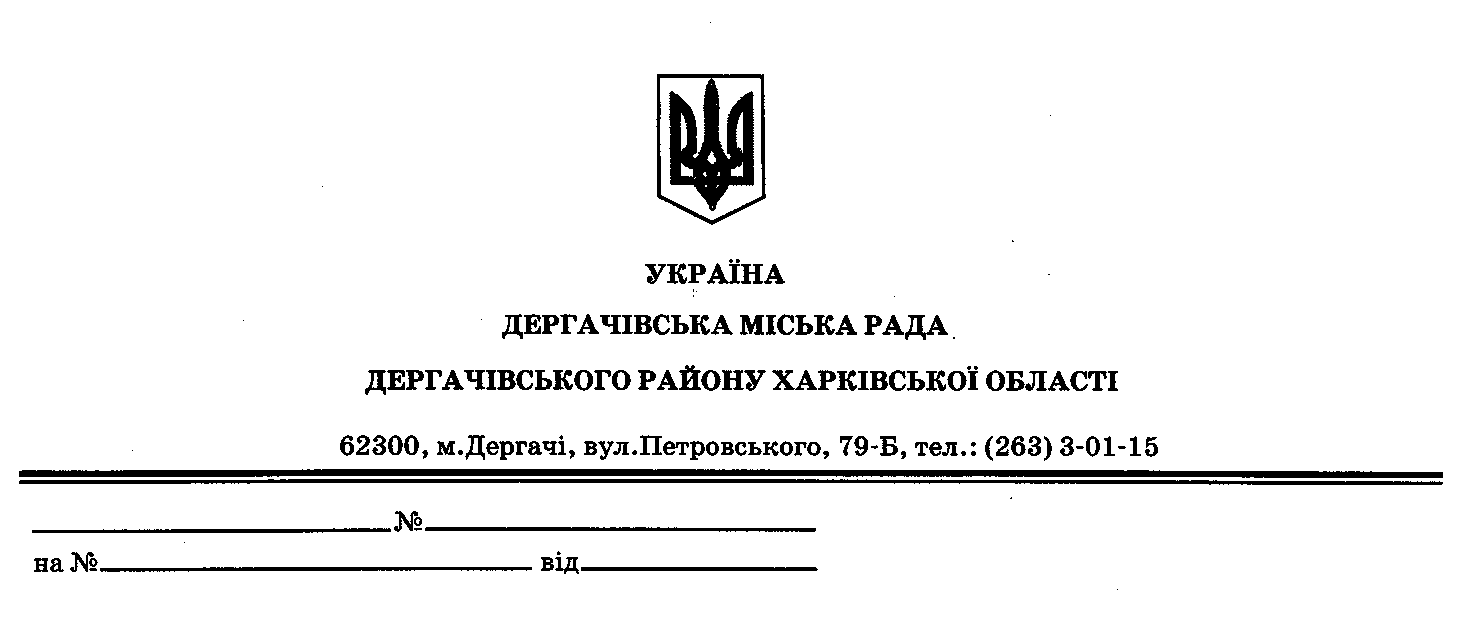 ДЕРГАЧІВСЬКА МІСЬКА РАДАВИКОНАВЧИЙ КОМІТЕТРІШЕННЯВід  12 липня 2016 року                                                                    №  117Про виконання делегованих повноважень органів виконавчої влади виконавчім комітетом міської ради за І півріччя 2016 року згідно із Законом України «Про місцеве самоврядування в Україні»Заслухавши інформацію першого заступника Дергачівського міського голови Кисіля В.Ю. про виконання делегованих повноважень органів виконавчої влади виконкомом Дергачівської міської ради за І півріччя 2016 року згідно із Законом України «Про місцеве самоврядування в Україні»,  виконавчий комітет міської ради відзначає, що робота по виконанню Законів України, актів Президента України та Уряду здійснюються в межах делегованих повноважень, визначених цим Законом. Виконавчим комітетом та комісіями при виконавчому комітеті міської ради проводиться постійна робота по реалізації затверджених планів, вирішенню проблем підприємств, організацій та установ, що знаходяться у комунальній власності міської ради та повсякденних життєво-важливих питань мешканців територіальної громади: удосконаленню житлово-комунального господарства міста, торгівельного обслуговування, освіти, охорони здоров’я, соціального захисту населення, земельних відносин та багато інших.З метою удосконалення роботи по виконанню делегованих повноважень органів виконавчої влади, керуючись ст.52 Закону України «Про місцеве самоврядування в Україні», виконавчий комітет Дергачівської міської ради, -В И Р І Ш И В:1. Інформацію першого заступника Дергачівського міського голови Кисіля В.Ю. щодо виконання делегованих повноважень органів виконавчої влади виконавчім комітетом міської ради за І півріччя 2016 року згідно із Законом України «Про місцеве самоврядування в Україні» взяти до відома (додається). 2. З метою поповнення бюджету міської ради посилити контроль за дотриманням зобов’язань щодо платежів до місцевого бюджету на підприємствах і організаціях незалежно від форм власності.3. Спільно з районним центром зайнятості проводити роботу по організації оплачуваних громадських робіт, бронюванню робочих місць для осіб, які потребують соціального захисту.4. Постійно у роботі дотримуватися вимог Закону України «Про звернення громадян».5. Контроль за виконанням рішення покласти на першого заступника Дергачівського міського голови та заслухати дане питання в порядку контролю у січні 2016 року.Дергачівський міський голова                                                       О.В.Лисицький                                                                                                                ДодатокІнформаціящодо виконання делегованих повноважень органів виконавчої владивиконавчим комітетом Дергачівської міської ради за І півріччя 2016 рокузгідно із Законом України «Про місцеве самоврядування в Україні»Перший заступник Дергачівського міського голови						В.Ю.Кисіль№ з/пСтаття Пункт Делеговані повноваження1Ст. 27Повноваження у сфері соціально-економічного і культурного розвитку, планування та облікуПовноваження у сфері соціально-економічного і культурного розвитку, планування та обліку1Міською радою здійснюється державна регуляторна політика: постійно здійснюється підготовка аналізу регуляторного впливу; планування діяльності з підготовки проектів регуляторних актів; оприлюднення проектів регуляторних актів; відстеження результативності регуляторних актів; перегляд регуляторних актівСт. 28Повноваження в галузі бюджету, фінансів і цінПовноваження в галузі бюджету, фінансів і цін1Здійснюється контроль за дотриманням зобов’язань щодо платежів до місцевого бюджету, за станом надходження податків та зборів до міського бюджетуСт. 29Повноваження щодо управління комунальною власністюПовноваження щодо управління комунальною власністю1Протягом І півріччя 2016 року погодження в установленому порядку кандидатур для призначення на посаду керівників підприємств, установ та організацій, розташованих на відповідній території, які перебувають у державній власності не проводилось.Ст. 30Повноваження в галузі житлово-комунального господарства, побутового, торгівельного обслуговування, громадського харчування, транспорту і зв’язкуПовноваження в галузі житлово-комунального господарства, побутового, торгівельного обслуговування, громадського харчування, транспорту і зв’язку1Здійснюється розширення мережі торгівлі шляхом розміщення тимчасових споруд (торгівельних павільйонів), тимчасових споруд для ярмаркової торгівлі сезонними видами товаруСтаном на 01.07.2016 року стаціонарна торгівельна мережа налічує 69 об’єктів.  Мережа підприємств ресторанного господарства станом на 01.07.2016  року налічує 26 об’єктів.2Здійснюється контроль за належною експлуатацією та організацією обслуговування населення КП «Дергачікомунсервіс», яке проводить поточні та капітальні ремонти житлових будинків, теплових мереж, мереж водовідведення,  частково об’єктів торгівлі, громадського харчування, побутового обслуговування. На підприємствах застосовуються сучасні форми обслуговування населення.Здійснюється контроль за дотриманням умов договорів з автоперевізником та за якістю наданих ним транспортних послуг.3Здійснюється контроль за дотриманням законодавства по захисту прав споживачів5Ведеться облік житлового фонду, здійснюється контроль за його використанням та експлуатацією7Житлово-побутовою комісією при виконавчому комітеті здійснюється контроль щодо стану квартирного обліку та додержання житлового законодавства 9Ведеться облік нежилих приміщень на території міської ради10Ведеться облік об'єктів нерухомого майна комунальної власності12Житлово-побутовою комісією здійснюється контроль щодо громадян, які потребують поліпшення житлових умов, ведуться списки громадян, що знаходяться на квартирному облікуСт. 31Повноваження у галузі будівництваПовноваження у галузі будівництва4Здійснюється контроль за забезпеченням надійності та безпечності будинків та споруд в районах, що зазнають впливу небезпечних природних і техногенних явищ5За пам’ятниками, обелісками, братськими могилами, що розташовані на території ради, закріплені заклади, підприємства та установи, які слідкують за їх належним станом6При зверненні громадян до міської ради щодо спорів з питань містобудування організовується виїзд на місце комісії з питань земельних відносин та фахівців районних службСт. 32Повноваження у сфері освіти, охорони здоров’я, культури, фізкультури і спортуПовноваження у сфері освіти, охорони здоров’я, культури, фізкультури і спорту1У місті  функціонують 4 дошкільні навчальні заклади (НВК №1, ДНЗ «Калинка», ДНЗ ясла-садок «Лелеченька», ДНЗ «Сонечко; 4 загальноосвітні навчальні заклади (НВК «ЗШ-ДЗ», ліцей №2, гімназія №3, вечірня (змінна) школа).  Навчання у освітніх закладах міста проводиться українською мовою.4Виконком міської ради спільно з педагогічними колективами шкіл міста проводить облік дітей дошкільного та шкільного віку5За зверненнями випускників шкіл та вищих навчальних закладів виконком міської ради сприяє у їх працевлаштуванні10Забезпечення охорони пам’яток історії та культури, збереження та використання культурного надбанняСт. 33Повноваження у сфері регулювання земельних відносин та охорони навколишнього природного середовищаПовноваження у сфері регулювання земельних відносин та охорони навколишнього природного середовища1Здійснюється контроль за додержанням земельного та природоохоронного законодавства, використанням та охороною земель. Згідно заяв мешканців проводиться кронування  дерев та видалення аварійних дерев та сухостою.  Проводиться висадження саджанців молодих дерев2Земельні ділянки передаються у власність або в  оренду згідно чинного законодавства5Земельні суперечки  розглядаються комісією міської ради з вирішення земельних питань шляхом виїзду на місцевість 6При виконкомі міської ради діє комісія з питань техногенно-екологічної безпеки (ТЕБ) та надзвичайних ситуацій (НС), затверджена рішенням виконкому № 15 від 12.01.2016р.12Для здійснення контролю за додержанням юридичними та фізичними особами вимог у сфері поводження з побутовими та виробничими відходами на території міської ради діють громадські інспектори у сфері благоустрою. Ст. 34Повноваження у сфері соціального захисту населенняПовноваження у сфері соціального захисту населення1Залучено до громадських робіт за направленням районного центру зайнятості 18 осіб4Рішеннями виконкому визнано можливим  призначити опіку над гр. Шимко В.І.7Залучено до громадських робіт за направленням районного центру зайнятості 18 осіб9Зареєстровано 1 колективний договорів. Ст. 36Повноваження в галузі оборонної роботиПовноваження в галузі оборонної роботи2Виконкомом міської ради здійснюються заходи спільно з педагогічними колективами шкіл та дошкільних навчальних закладів щодо військово-патріотичного виховання населенняСт. 38Повноваження щодо забезпечення законності, правопорядку, охорони прав, свобод і законних інтересів громадянПовноваження щодо забезпечення законності, правопорядку, охорони прав, свобод і законних інтересів громадян1Забезпечено виконання вимог щодо розгляду звернень громадян, створено умови для здійснення особистого прийому громадян міським головою. За І півріччя 2016 року до виконавчого комітету Дергачівської міської ради надійшло 2123 звернень громадян, в тому числі 219 чоловік звернулося на особистому прийомі до міського голови, 2113 заяв надійшло нарочно, 10 – поштою. Колективних звернень - 26. Найчастіше звертаються ветерани праці і пенсіонери – 279 звернення; малозахищені верстви населення (інваліди загального захворювання, багатодітні сім’ї, одинокі матері та інші) – 34 звернень; інваліди та учасники, бойових дій,– 46 звернень,ліквідатори аварії на –ЧАЕС -28 звернень. За характером основних питань, що порушували громадяни за звітний період у заявах до виконавчого комітету Дергачівської міської ради, найбільше звернень з  питання аграрної політики та земельних відносин (передача землі у приватну власність, затвердження технічної документації) – 164;  соціального захисту (надання допомоги на придбання ліків, на поховання одиноких та малозабезпечених громадян, на придбання дров) – 234; комунального господарства та благоустрою (ремонт вуличного освітлення, ремонт водопровідної та каналізаційної мереж, благоустрій територій, ремонт доріг тощо) – 25; забезпечення дотримання законності та охорони правопорядку, реалізації прав і свобод громадян – 7, житлового питання – 1.4При виконавчому комітеті міської ради діє адміністративна комісія, яка розглядає питання про адміністративні правопорушення.За І півріччя 2016 року до адміністративної комісії надійшло 16 протоколів про адміністративні правопорушення, 2 з них повернуто без розгляду у зв’язку з направленням їх не за належністю та у зв’язку з пропущенням строку розгляду справ, постанови винесені по 14 протоколам згідно чинного законодавства. 